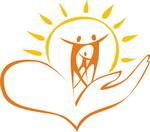 Ата-аналарға кеңесбаланы балабақшаға бейімдеу бойынша.1. Үйде баланың тынығуына жағдай жасаңыз. Бұл уақытта оны шулы компанияларға баруға, сондай-ақ тым көп достар қабылдауға болмайды.2. Баланың қатысуымен әрдайым тәрбиешілер мен БАҚ туралы жағымды жауап беріңіз. Тіпті егер сізге бірдеңе ұнамаса да.3. Демалыс күндері баланың күн тәртібін өзгертпеңіз.4. Баланы тыныш және жанжалсыз атмосферамен қоршауға тырысыңыз.5.Қыңырлыққа төзімді болыңыз. Олар жүйке жүйесінің шамадан тыс жүктелуіне байланысты пайда болады. Баланы құшақтап, оны тыныштандыруға көмектесіңіз және басқа әрекетке ауысыңыз. Ол жылағаны үшін оны ұрламаңыз және балабақшаға барғысы келмейді.6. Бақшаға кішкене ойыншық беріңіз (бұл анаға тиесілі кез-келген қауіпсіз зат болуы мүмкін және т .б.).7. Ертегіні немесе ойынды көмекке шақырыңыз. Сіз кішкентай аюдың балабақшаға алғаш рет қалай барғаны және оның алдымен ыңғайсыз және аздап қорқынышты болғаны, содан кейін ол балалармен және тәрбиешілермен қалай достасқаны туралы ертегіңізді ойлана аласыз. Ертегіде және ойында шешуші сәт-ананың балаға оралуы, сондықтан осы сәтте болғанша әңгімелерді үзбеңіз.8. Таңертең күнді және сізде де, балада да тыныш болатындай етіп ұйымдастырыңыз. Ең бастысы, ата-ана мен бала ажырасқан кезде ренжіді. Негізгі ереже: тыныш ана-тыныш бала.9. Үйде және балабақшада баламен тыныш, сенімді сөйлесіңіз. Ояну, киіну, ал балабақшада шешіну кезінде мейірімді табандылық танытыңыз. Балаңызбен тым қатты емес, бірақ сенімді дауыспен сөйлесіп, не істеп жатқаныңызды айтыңыз10. Баланы балабақшаға ата-анасы немесе туысы апарсын (мүмкін болса, онымен бөлісу оңайырақ.11. Сіз келетініңізді және қашан (серуеннен кейін немесе түскі астан кейін немесе ол ұйықтап, тамақтанғаннан кейін) белгілегеніңізді ұмытпаңыз. Балаға әр минутты күтуден гөрі, қандай да бір оқиғадан кейін не болатынын білу оңайырақ. Кешіктірмеңіз, уәделеріңізді орындаңыз!12. Қоштасу рәсімін ойлаңыз. Мысалы, поцеловать, помахать руками, сказать " пока! ». Осыдан кейін бірден шығыңыз: сенімді және айналмаңыз. Сіз шешілмейтіндігіңізді неғұрлым ұзақ сезінсеңіз, бала соғұрлым күшті болады.Баланың бейімделуінің алғашқы белгілері:* жақсы тәбет,* тыныш ұйқы,* басқа балалармен ерікті қарым-қатынас,* тәрбиешінің кез-келген ұсынысына барабар реакция,* қалыпты эмоционалды жағдай.Сізге және балаларыңызға бақыт тілеймін!